Chelsea Lydellchelsea.lydell@gmail.comSKILLS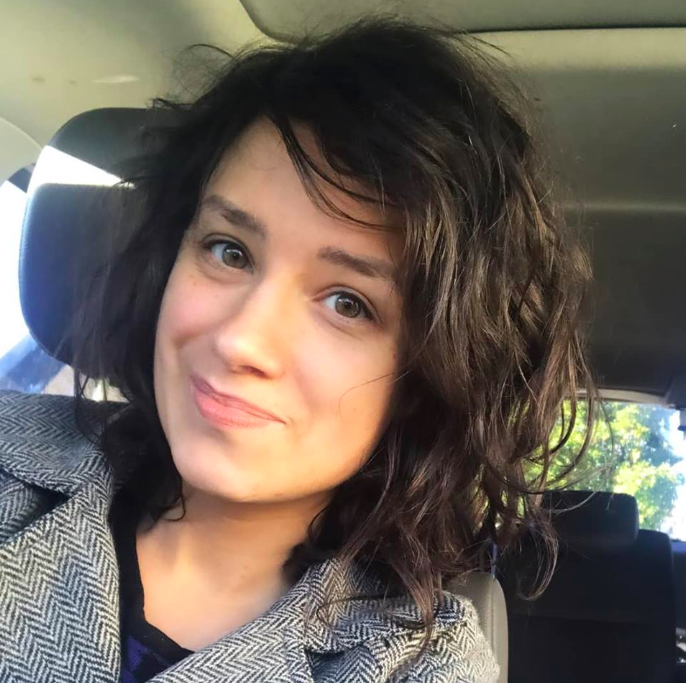 * Fluent in American Sign Language & written English * Efficient and self-motivated * Active influencer in her industry niche* Team player & collaborator* Prolific content creator * Quick thinker and problem-solver * Social media & digital media proficient RECENT ROLES EXPERIENCENovus Select - Lake Tahoe, CA -  ModelJUNE 2019 - PRESENT Apple at Work - Still Photography ShootHeartTouch Productions  Granite Bay, CA - Executive Producer  February 2018 - PRESENTLogistical coordinator for a debut filmScript editor for upcoming 2020 feature-length film Suit to Suit  - Content CreatorFebruary 2018 - September 2018Branding and content EDUCATIONEMERGE ACADEMY - Sales & Leadership CertificationMay 2018 - November 2018AWARDSOne of only three (3) Deaf holistic medicine small business owners in U.S.to achieve national leadership status and $200,000 in annual salesName of ShootTypeRole Apple Inc. Still PhotographyModel The Mother’s Eye Short Film ActressAgents of ChangeMusicalActress